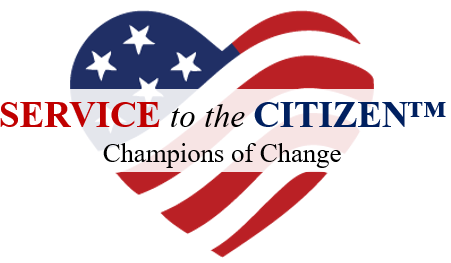 Date: May 2, 2019 | Location: Willard InterContinentalNomination FormNominee informationDetails for Nominations:Citizens access government services anytime, anywhere on any device including in-person.  Describe the efforts that resulted in outstanding service to citizens in any of the many program areas where the government delivers services (e.g., health, homeland security, law enforcement, disaster assistance, government benefits, etc).  Some of the areas to consider for recognition are:Use of innovation and innovative technology to transform government servicesUse of data (e.g., customer data, open data) to improve citizen servicesImprovement in cybersecurity, intergovernmental collaborationExamples should be results focused and describe specifically the improvements to the citizens daily life or at pivotal moments when accessing government services through any delivery channel.  The Service to the Citizen Awards will recognize public servants of all levels for their leadership and dedication to delivering an outstanding experience to the public.Describe the Nominee’s Efforts to Improve the Services Delivered to the Public(Be specific about what the nominee did to go above and beyond) (800 words)Describe the Benefits of these Achievements on the Public(Summarize the overall achievements but be as brief specific as possible in terms of data to support the achievements) (200 words)Additional commentsNominator’s InformationCo-Nominator’s InformationReferences:  Please send your nomination to STTC@dorrisconsulting.com by January 15, 2019!Name of NomineeNominees’ TitleNominees’ Organization & ProgramNominee’s Email AddressNominator’s NameNominator’s TitleNominator’s Contact InformationCo-Nominator’s NameCo-Nominator’s TitleCo-Nominator’s Contact InformationReference’s Name:Reference’s Name:Reference’s TitleReference’s TitleReference’s Contact InformationReference’s Contact Information